     Past-President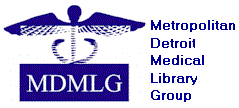  	 Goals & Objectives              2019 - 2020GOALS AND OBJECTIVES:Act as parliamentarian at general business and executive board meetings.Oversee the recognition awards of MDMLG and shall also be responsible for coordinating any other special awards and recognition MDMLG may deem appropriate.Oversee the work of any and all Ad Hoc Committees, summarizing activities and forwarding reports to the Executive Board.Review the bylaws and submit proposed changes to the board in time for a vote at the last general business meeting before the annual meeting.Send appropriate sentiment cards as needed throughout the year.Respectfully Submitted,Juliet MullenmeisterPast-President